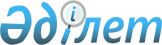 О внесении изменений в состав Консультативного комитета по электроэнергетикеРаспоряжение Коллегии Евразийской экономической комиссии от 31 октября 2023 года № 155.
      1. Внести в состав Консультативного комитета по электроэнергетике, утвержденный распоряжением Коллегии Евразийской экономической комиссии от 24 февраля 2015 г. № 9, следующие изменения:
      а) включить в состав Консультативного комитета следующих лиц: 
      От Республики Казахстан
      От Российской Федерации
      б) указать новую должность члена Консультативного комитета:
      в) исключить из состава Консультативного комитета Асамбекова    К.М., Кудайбергенова    Д.Н., Сабитова    М.П. и Тютебаева С.С.
      2. Настоящее распоряжение вступает в силу с даты его опубликования на официальном сайте Евразийского экономического союза.
					© 2012. РГП на ПХВ «Институт законодательства и правовой информации Республики Казахстан» Министерства юстиции Республики Казахстан
				
МаксутовКайрат Берикович
‒
председатель правления акционерного общества "Самрук-Энерго"
ХайрушевЖакып Галиевич
‒
управляющий директор – директор департамента энергетики и жилищно-коммунального хозяйства Национальной палаты предпринимателей Республики Казахстан "Атамекен"
МагазиновГеннадий Геннадьевич
‒
заместитель руководителя Федеральной антимонопольной службы
НазароваНаталья Васильевна
‒
заместитель председателя Комитета по энергетике Государственной Думы Федерального Собрания Российской Федерации;
ТукеновАсет Салимжанович
‒
главный менеджер департамента анализа рынка и законодательных инициатив акционерного общества "Казахстанская компания по управлению электрическими сетями" ("KEGOC");
      Врио Председателя КоллегииЕвразийской экономической комиссии

В. Назаренко
